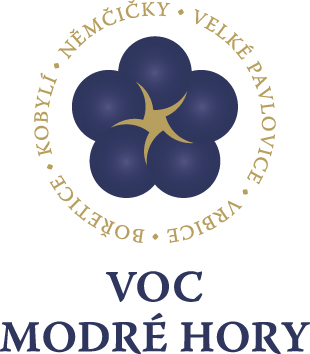 Velké PavloviceDne 23. června 2017Když modrohorská rosé maturují, je důvod blahopřátRosé vína se u nás vžila jako lehká a osvěžující letní vína. Vinaři VOC Modré hory však dokazují, že je na místě brát tato vína  vážněji a pracovat s jejich potenciálem zrání. U znalců vín totiž sklízejí úspěchy s rosé starších ročníků, takzvanými maturovanými víny. V letní sezoně chystají hned několik akcí pro veřejnost, kde bude možné kvality jejich rosé poznat blíž. Členové VOC Modré hory patří už tradičně k úspěšným producentům modrých odrůd, které zde ze všech našich vinařských oblastí mají nejlepší podmínky. Jejich rosé sklízí opakované úspěchy ve vinařských soutěžích a letos se mohou pochlubit vítězstvím v nezávislém testu magazínu Wine and Degustation, kde nejlepších výsledků dosáhla právě vína starších ročníků. Zkušené znalce v odborné komisi si nejvíce získala vína z produkce Víno J.Stávek a vinařství Víta Sedláčka, která patřila do ročníků 2014 a 2015. „Závěry testu potvrzují to, co o rosé říkám již delší čas. Maturovaná vína, tedy vína starších ročníků, zráním získávají na atraktivitě a osloví i náročnější konzumenty,“ říká k výsledkům předseda VOC Jan Stávek. Rosé jsou však bez pochyby spjatá nejvíce s létem, a proto vinaři opět připravili několik pozvánek. Přímo ve vinařství předsedy VOC Modré hory běží další festival rosé vín Růžové léto. V duchu hesla vinařství „bavíme se s vínem“ čeká veřejnost několik akcí, kde bude možné vychutnávat různé ročníky rosé ve spojení s letním grilováním, ale také divadelním představením spolku Kašpar či pozorováním Perseid při akustickém koncertu. Zde bude také výjimečná příležitost ochutnat víno z tradiční nádoby qvevri, vzniklé bez jakéhokoli  technologického zásahu. Širší produkci členů VOC bude možné ochutnat na druhém ročníku festivalu rosé vín Pinknik, který se koná 18. až 20. srpna v Brně na Šelepce. „Opět to bude festival letní pohody, kdy na dece v parku si lidé mohou vychutnat rosé vína spolu s vystoupeními umělců. Chystáme menu snoubená s rosé víny a speciální drinky s rosé nabídneme také v novém plážovém baru a večer v klubu,“ říká Raed Kahwaji, který Šelepku provozuje a je hlavním organizátorem festivalu. Zájemci o tato vína však bezpochyby mohou své letní toulky za vínem spojit s návštěvou přímo ve vinařstvích, řada z nich je připravena nabídnout jim prohlídky prostor či degustaci. VOC Modré hory, o.s. Je prvním apelačním systémem, který svá vína vyrábí pouze z modrých odrůd révy vinné. Povolenými odrůdami z hlediska původu a kvality jsou Frankovka, Svatovavřinecké a Modrý Portugal. Z těchto je možné uvádět na trh červená vína po 18měsíčním zrání a mladá rosé vína. VOC Modré hory sdružuje 5 obcí, Bořetice, Kobylí, Němčičky, Velké Pavlovice a Vrbice. V současné době je členem 16 vinařů, hospodařících na 130 ha vybraných vinic.Podrobné informace na www.vocmodrehory.czKontakt pro média: Předseda VOC Modré horyIng. Jan Stávek, Ph.D.mobil: 774 430 739
jan@jstavek.cz